Letlæst information om Coronavirus (COVID-19)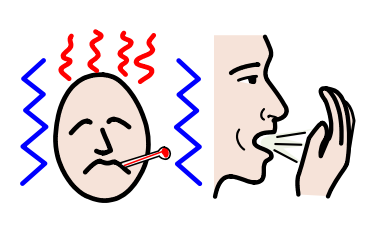 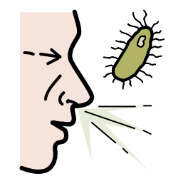 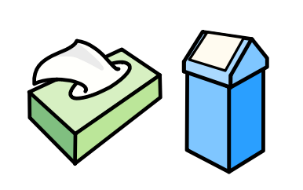 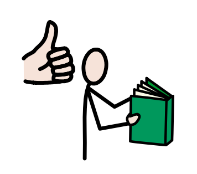 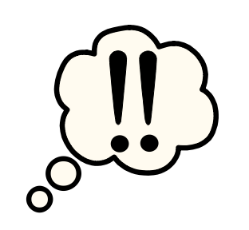 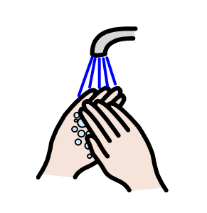 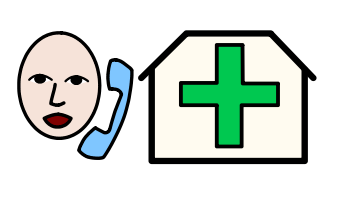 Coronavirus er en virus der begyndte i Kina.Den har spredt sig til lande i Europaog til mange andre lande i verden.Coronavirus kaldes også COVID-19.COVID-19 er det videnskabelige navn.Folk der er syge med coronavirus får:høj feberhoste problemer med at trække vejret.Selvom du har det sådaner det ikke sikkert at du har fået coronavirusdet kan også være en almindelig influenzamen du skal ringe til din lægeog fortælle hvordan du har det.Du må ikke tage op til lægen. Du kan gøre noget for ikke at få coronavirusFor eksempel: Vask hænder titi vand og sæbei mindst 20 sekunderHer er en film om at vaske hænderne godt https://sst.23video.com/video/506179/vask-hnder-ofterør ikke ved din ansigt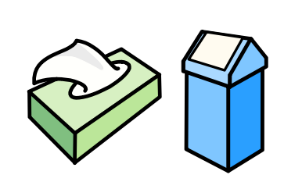 hvis dine hænder ikke er renehost og nys i et lommetørklæde smid lommetørklædet i skraldespanden.Vask hænder efter nys eller host Håndtering af coronavirus erforskellig fra land til land.Regeringer handler forskelligt i de forskellige lande.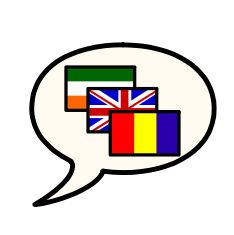 Mange organisationer, der arbejder for mennesker med udviklingshandicapgiver oplysninger om coronavirusbåde som letlæstog på forskellige sprog.Lev og Inclusion Europe råder dig til ikke at gå i paniktro ikke på alt hvad du læser på Facebook og andre sociale medierDet klogeste du kan gøreer at følge myndighedernes rådom coronavirus 